При загорании электроприбора необходимо:обесточить прибор, выдернуть вилку из розетки;накрыть прибор плотной тканью или одеялом;если пожарусилился, закрыть окна и двери, покинуть помещение;сообщить  о пожаре в пожарную охрану;при появлении запаха дыма, отблеска пламени, повышение  температуры в помещении вызывайте пожарную охрану.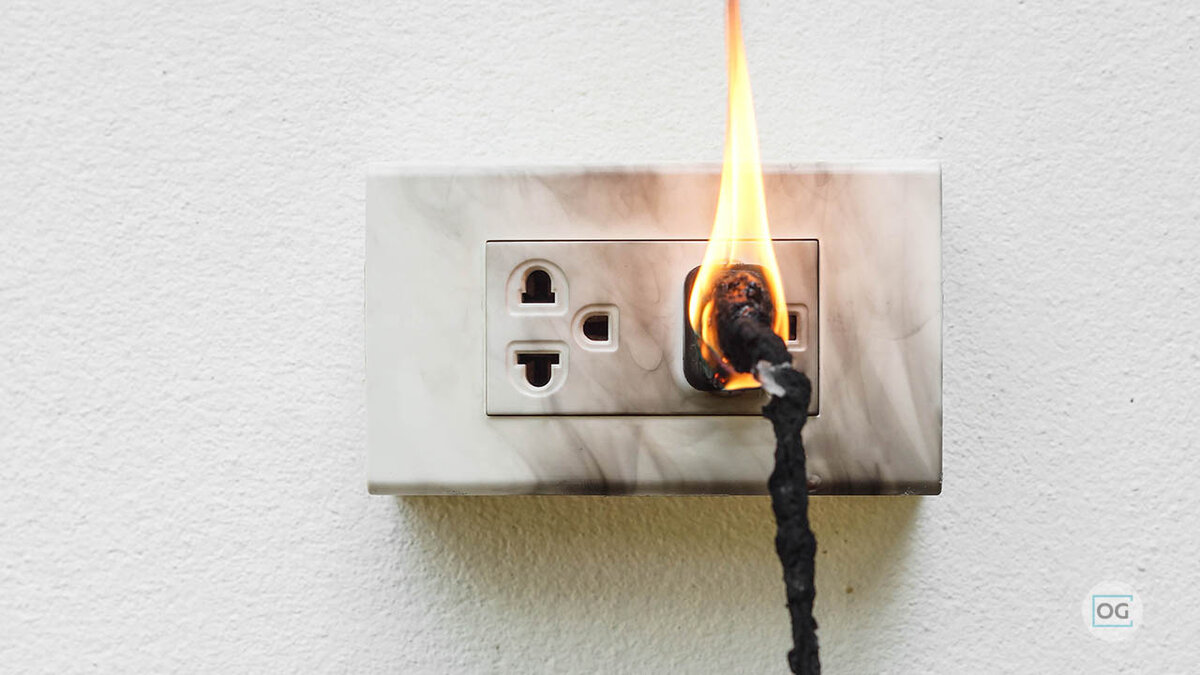 ВЫЗЫВАЙТЕ ПОЖАРНУЮ ОХРАНУПО ТЕЛЕФОНУ «101» или «112»!Управление по обеспечению безопасности жизнедеятельности населения города Челябинска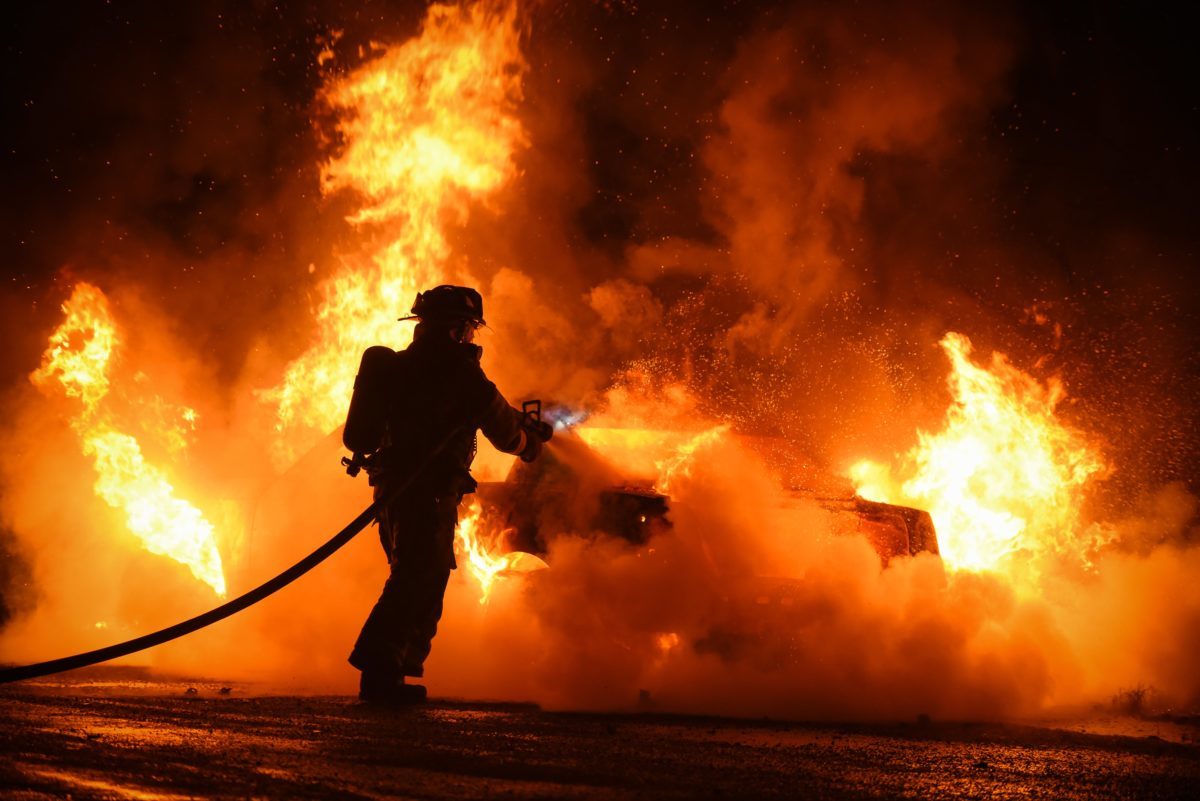 ЭТО ДОЛЖЕН ЗНАТЬ КАЖДЫЙРекомендации для населенияПРИ ЭКСПЛУАТАЦИИ БЫТОВЫХ ЭЛЕКТРОПРИБОРОВ ЗАПРЕЩАЕТСЯ:эксплуатировать электронагревательные приборы при отсутствии или неисправности терморегуляторов, предусмотренных конструкцией;оставлять включенные электроприборы без присмотра;устанавливать электронагревательные приборы вблизи мебели, штор, отопительных батарей;перегружать электросеть, одновременно включая несколько мощных электроприборов;вынимать вилку из розетки, потянув её за шнур (он может оборваться, оголив провода, находящиеся под напряжением);ремонтировать вилки электроприборов с помощью изоляционной ленты 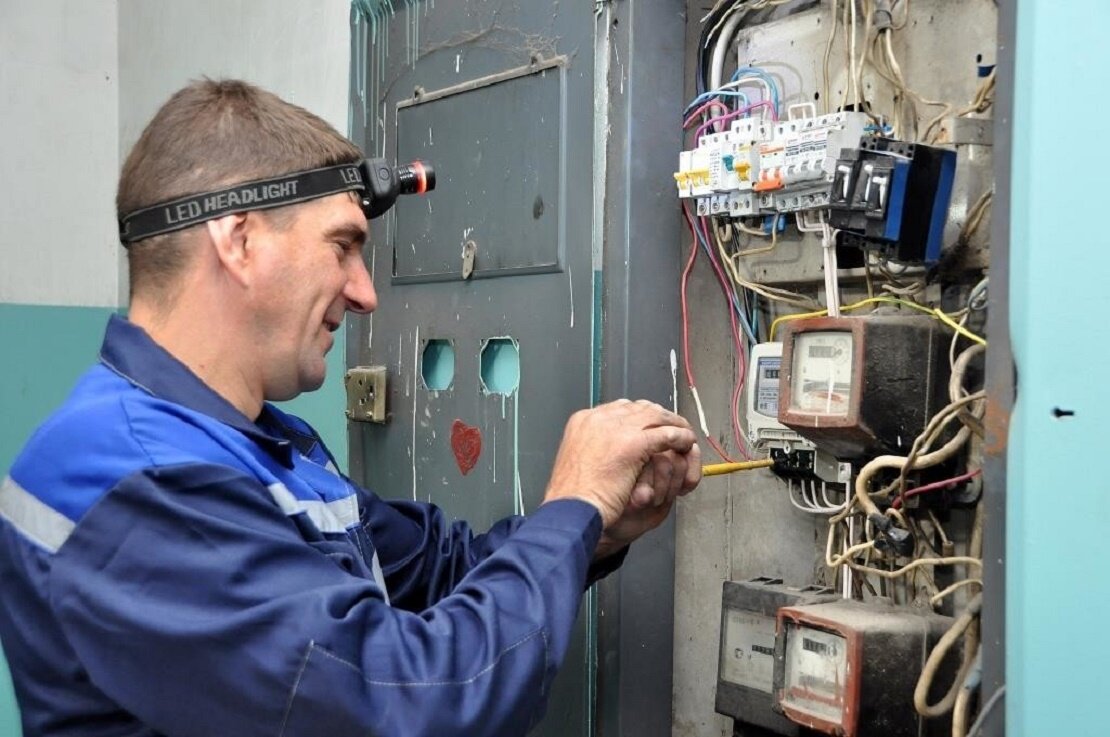 ПРИ ПЕРВЫХ ПРИЗНАКАХ ПОЖАРАесли дым и пламя не позволяют вам покинуть помещение, уплотните свою входную дверь мокрой тканью, чтобы внутрь не проникал дым, выйдите на балкон или откройте окно и позовите на помощь;воздержитесь от открывания окон и дверей, от разбивания стекол во избежание распространения огня и дыма. Покидая помещения или здание, следует закрывать за собой все окна и двери;не теряйте силы на спасание имущества и документов, главное -спасти себя и других;если оказались в задымленном подъезде, стучитесь к ближайшим соседям. Если находитесь в общественном здании, направляйтесь к запасному выходу, держась за стены, при этом как можно дольше задержите дыхание;не входите в зону задымления, если видимость менее 10 м, если нет уверенности, что вы сможетепреодолетьее за несколько секунд;в задымленном помещении надо двигаться ползком или пригнувшись, прикрыв органы дыхания мокрой тканью. Помните: дым очень токсичен, а горячий воздух может обжечь легкие;не пользуйтесь при пожаре лифтом, его в любую минуту  могут отключить.